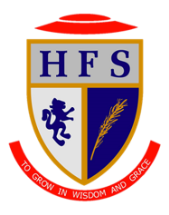 Key Learning Constructs to be developed over the academic year. – Core KnowledgeScheme of LearningAutumn TermScheme of LearningAutumn TermScheme of LearningSpring TermScheme of LearningSummer TermThe Living World3.1.2.1 EcosystemsEcosystems exist at a range of scales and involve the interaction between biotic and abiotic components.3.1.2.2 Tropical rainforests Tropical rainforest ecosystems have a range of distinctive characteristics. Deforestation has economic and environmental impacts. Tropical rainforests need to be managed to be sustainable.3.1.2.4 Cold environmentsCold environments (polar and tundra) have a range of distinctive characteristics. Development of cold environments creates opportunities and challenges. Cold environments are at risk from economic development.3.1.2.1 EcosystemsEcosystems exist at a range of scales and involve the interaction between biotic and abiotic components.3.1.2.2 Tropical rainforests Tropical rainforest ecosystems have a range of distinctive characteristics. Deforestation has economic and environmental impacts. Tropical rainforests need to be managed to be sustainable.3.1.2.4 Cold environmentsCold environments (polar and tundra) have a range of distinctive characteristics. Development of cold environments creates opportunities and challenges. Cold environments are at risk from economic development.3.1.3.1 Physical landscapes in the UK3.1.3.3  UK physical landscapesThe UK has a range of diverse landscapes.3.1.3.3 River landscapes in the UK Distinctive fluvial landforms result from different physical processes. Different management strategies can be used to protect river landscapes from the effects of flooding.3.1.3.2  Coastal landscapes in the UKThe coast is shaped by a number of physical processes. Distinctive coastal landforms are the result of rock type, structure and physical processes. Different management strategies can be used to protect coastlines from the effects of physical processes.The challenge of resource management3.2.3.1  Resource managementFood, water and energy are fundamental to human development. The changing demand and provision of resources in the UK creates opportunities and challenges.3.2.3.1  EnergyDemand for energy resources is rising globally but supply can be insecure, which may lead to conflictDifferent strategies can be used to increase energy supply.3.2 Challenges in the human environment3.2.1 Urban issues and challengesA growing percentage of the world’s population lives in urban areas. Urban change in cities in the UK leads to a variety of social, economic and environmental opportunities and challenges.3.2.1 Urban issues and challengesA growing percentage of the world’s population lives in urban areas. Urban change in cities in the UK leads to a variety of social, economic and environmental opportunities and challenges.Hinterland KnowledgeLinks to SoL year 8/9, expanded knowledge of case studies around economic, environmental and social impacts.Expanded learning on Convection heat currentsRe-engagement on maths link on data associated with natural disaster, new map skill work as taken from AQA examples.Links to SoL year 8/9, expanded knowledge of case studies around economic, environmental and social impacts.Expanded learning on Convection heat currentsRe-engagement on maths link on data associated with natural disaster, new map skill work as taken from AQA examples.Understanding of differing weather, link back to Year 7 fieldwork.Use of science experiments for pressure and heat currentsUse of COP 22 data, effective use of data for discussion.Link to year 8 energy topic, understanding personal impact on energy.Visit to Drax power station.Changing UK energy.How the demand is increasing, links to DTM and stages of population growth. Where will the next rush be?Assessment:   -Formative Techniques                        -Summative PiecesINTERACTIONS from our learning model. Active, deeper questioning, think-pair-share, ‘basketball’ rather than ‘ping-pong’, quizzes, ‘always, sometimes, never true’, multiple choice questions, flashback 4 starter questions.INTERACTIONS from our learning model. Active, deeper questioning, think-pair-share, ‘basketball’ rather than ‘ping-pong’, quizzes, ‘always, sometimes, never true’, multiple choice questions, flashback 4 starter questions.INTERACTIONS from our learning model. Active, deeper questioning, think-pair-share, ‘basketball’ rather than ‘ping-pong’, quizzes, ‘always, sometimes, never true’, multiple choice questions, flashback 4 starter questions.INTERACTIONS from our learning model. Active, deeper questioning, think-pair-share, ‘basketball’ rather than ‘ping-pong’, quizzes, ‘always, sometimes, never true’, multiple choice questions, flashback 4 starter questions.Assessment:   -Formative Techniques                        -Summative PiecesEnd of Unit test, exam question every 2 weeksEnd of Unit test, exam questions every 2 weeksEnd of Unit test, exam questions every 2 weeksEnd of Unit test, exam questions every 2 weeksKey VocabularyStraight line graphs, Bar Charts, Articles from Guardian, HIC/LEE/PEEL, Regeneration, Leaching, TourismAll key words for processes and features. Article reading from TIMES and York Press. News articles from BBCAll key words for processes and features. Article reading from TIMES and York Press. News articles from BBCEnlargement and similarity of countries linked to the usage of energy. Ratio and proportion. Scarcity, deficit. Graphs, tables Key SkillsDevelop PEEL. Develop use of data and case studies.Develop PEEL. Develop use of data and case studies.Develop PEEL. Develop use of data and case studies.Develop PEEL. Develop use of data and case studies.Opportunities outside the taught curriculumTrip to Drax power station, Outside sketch drawings of local ecosystem.Trip to Drax power station, Outside sketch drawings of local ecosystem.Trip to Drax power station, Outside sketch drawings of local ecosystem.Trip to Drax power station, Outside sketch drawings of local ecosystem.